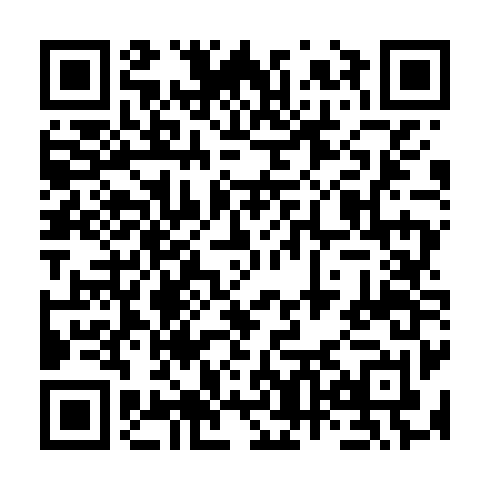 Ramadan times for Koprivnik v Bohinju, SloveniaMon 11 Mar 2024 - Wed 10 Apr 2024High Latitude Method: Angle Based RulePrayer Calculation Method: Muslim World LeagueAsar Calculation Method: HanafiPrayer times provided by https://www.salahtimes.comDateDayFajrSuhurSunriseDhuhrAsrIftarMaghribIsha11Mon4:444:446:2412:144:156:056:057:3912Tue4:424:426:2212:144:166:066:067:4113Wed4:404:406:2012:134:176:086:087:4214Thu4:384:386:1812:134:186:096:097:4415Fri4:364:366:1612:134:196:106:107:4516Sat4:344:346:1412:134:206:126:127:4717Sun4:324:326:1212:124:216:136:137:4818Mon4:294:296:1012:124:226:146:147:5019Tue4:274:276:0912:124:246:166:167:5120Wed4:254:256:0712:114:256:176:177:5321Thu4:234:236:0512:114:266:196:197:5422Fri4:214:216:0312:114:276:206:207:5623Sat4:194:196:0112:114:286:216:217:5724Sun4:164:165:5912:104:296:236:237:5925Mon4:144:145:5712:104:306:246:248:0026Tue4:124:125:5512:104:316:256:258:0227Wed4:104:105:5312:094:326:276:278:0428Thu4:084:085:5112:094:336:286:288:0529Fri4:054:055:4912:094:346:296:298:0730Sat4:034:035:4712:084:356:316:318:0831Sun5:015:016:451:085:367:327:329:101Mon4:584:586:431:085:377:337:339:122Tue4:564:566:411:085:387:357:359:133Wed4:544:546:391:075:397:367:369:154Thu4:524:526:371:075:407:377:379:175Fri4:494:496:351:075:407:397:399:196Sat4:474:476:341:065:417:407:409:207Sun4:454:456:321:065:427:417:419:228Mon4:424:426:301:065:437:437:439:249Tue4:404:406:281:065:447:447:449:2510Wed4:384:386:261:055:457:457:459:27